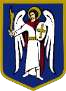 ДЕПУТАТКИЇВСЬКОЇ МІСЬКОЇ РАДИ IX СКЛИКАННЯ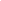   « 05	»    серпня	2021 р.	                                                      № 08/279/09/248-1081ДЕПУТАТСЬКЕ ЗВЕРНЕННЯщодо каналізування  приватного  сектору ДВРЗ 
у Дніпровському районі м. КиєваШановний Олесю Вікторовичу!Як представник територіальної громади міста Києва, відповідно до статті 13 Закону України «Про статус депутатів місцевих рад» направляю Вам депутатське звернення.До мене, як до депутата Київської міської ради, постійно надходять звернення мешканців мікрорайону ДВРЗ Дніпровського району міста Києва стосовно завершення робіт з  каналізування  приватного  сектору ДВРЗ.Роботи були розпочаті ще у 2006 році. Тобто вони тривають вже 15 років і результату досі немає. «Київводоканал» не приймає на баланс каналізаційні мережі через численні проблеми та несправності. По факту, на даний час можна вважати, що каналізації немає, тому що вона постійно ламається та погано працює.У цілому, у 2021 році на проведення робіт було виділено 6 941 000 грн.У травні цього року Управлінням будівництва Дніпровської РДА було проведено тендер на роботи з технічного обстеження по об’єкту: «Каналізування приватного сектору ДВРЗ» на суму 250 000 грн – для проведення повного аналізу і виявлення проблемних місць. Завершення в повному обсязі робіт з  каналізування  приватного  сектору ДВРЗ та передача мереж на баланс ПАТ АК «Київводоканал» дозволить мешканцям селища ДВРЗ отримувати якісні послуги з водовідведення.У зв’язку з вищевикладеним, враховуючи важливість вирішення даного питання, прошу:прозвітувати на якій стадії відбуваються роботи з технічного обстеження по об’єкту: «Каналізування приватного сектору ДВРЗ» на суму 250 000 грн; розробити проект усунення недоліків об’єкту;надати інформацію про використання 6 941 000 грн по об’єкту у цьому році;надати інформацію про термін завершення робіт з  каналізування  приватного  сектору ДВРЗ;забезпечити передачу мереж на баланс ПАТ АК «Київводоканал».Про результати розгляду депутатського звернення прошу повідомити мене у відповідності до вимог Закону України «Про статус депутатів місцевих рад» порядку на адресу моєї громадської приймальні: 02090, Харківське шосе, 11.З повагою,депутат Київської міської ради                                                 Ярослав ФЕДОРЕНКОВик. Владислав Чумак
(093) 678-10-35Першому заступнику голови Дніпровської районної в місті Києві державної адміністраціїМаляревичу Олесю Вікторовичу